Annex 1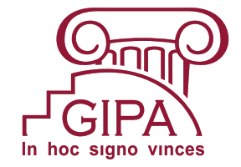 GIPA - Georgian Institute of Public AffairsApplication Form for StudentsGeneral InformationHome universityForeign LanguagesHost universityCourses Considered by the Exchange ProgramDate:Applicant’s Signature: ___________________Name and SurnameDate and (date, month, year) and Place of BirthCitizenshipE-mail AddressMobile Phone NumberGender□ Female			□ MaleResidence AddressCity and the Postal Code, CountryName and Surname and Telephone of the Contact Person in Case of EmergencyHome UniversitySchool in the Home UniversityStudy Program (indicate fully)Average Score GPA:
a) Current
b) Previous Level (bachelor’s level if applicable)Ongoing Course in the Moment of Departure
(indicate the respective information)□ I Course (Master)
□ II Course (Master)□ I Course (Bachelor)□ II Course (Bachelor)□ III Course (Bachelor)□ IV Course (Bachelor)Address, City, CountryTelephone Number of the Person Responsible for the Exchange ProgramE-mail Address of the Person Responsible for the Exchange ProgramPlease indicate the level of knowledge of foreign language:Please indicate the level of knowledge of foreign language:Please indicate the level of knowledge of foreign language:Please indicate the level of knowledge of foreign language:Language: Foreign Language 1Lower than AverageA1 □    A2 □  AverageB1 □    B2 □  HighC1 □    C2 □  Language: Foreign Language 2Lower than AverageA1 □    A2 □  AverageB1 □    B2 □  HighC1 □    C2 □  Language: Foreign Language 3Lower than AverageA1 □    A2 □  AverageB1 □    B2 □  HighC1 □    C2 □  Name of Host UniversityMain Study Direction in the Host universityName of the Study Program/ ProgramsStudy Level within the Scope of the Exchange University□ Bachelor□ Master□ DoctoralStudy Period According to the Calendar of the Host university□ I Semester (Autumn)□ II Semester (Spring)□ Full Academic Year□ Other (please indicate)Address, City, CountryTelephone Number of the Person Responsible for Exchange ProgramE-mail Address of the Person Responsible for Exchange ProgramCourse Code (if applicable)Name of the Course (as it is indicated in the course catalogue of the host university)Semester (Autumn/ Spring)Number of credits to be awarded by the Host university (ECTS)Total Number of CreditsTotal Number of CreditsTotal Number of Credits